АДМИНИСТРАЦИЯЕКАТЕРИНОВСКОГО СЕЛЬСКОГО ПОСЕЛЕНИЯПАРТИЗАНСКОГО МУНИЦИПАЛЬНОГО РАЙОНАПРИМОРСКОГО КРАЯПОСТАНОВЛЕНИЕ29.03.2022  года                           с. Екатериновка                                           № 20О внесении изменений в муниципальную программу Екатериновского сельского поселения Партизанского муниципального района 
«Формирование современной городской среды  на территории Екатериновского сельского поселения 
Партизанского муниципального района Приморского края»
 на 2018-2027 годыВ соответствии с Федеральным законом от 06 октября 2003 года 
№ 131-ФЗ «Об общих принципах организации местного самоуправления в Российской Федерации», Постановлением Правительства Российской Федерации от 10.02.2017г. № 169 «Об утверждении Правил предоставления и распределения субсидий из федерального бюджета бюджетам субъектов Российской Федерации на поддержку государственных программ субъектов Российской Федерации и муниципальных программ формирования современной городской среды», Приказом Минстроя России от 06.04.2017 
№ 691/пр «Об утверждении методических рекомендаций по подготовке государственных программ субъектов Российской Федерации муниципальных программ формирования современной городской среды в рамках реализации приоритетного проекта «Формирование современной городской среды» на 2018-2022 годы», руководствуясь Постановлением Администрации Приморского края от 30.12.2019 года № 944-па, с итоговым протоколом общественных обсуждений от 29.06.2020, Уставом Екатериновского сельского поселения Партизанского муниципального района в целях формирования современной городской среды на территории Екатериновского сельского поселения на 2018-2027 годы, администрация Екатериновского сельского поселения Партизанского муниципального районаПОСТАНОВЛЯЕТ:1. Внести изменения в муниципальную программу Екатериновского сельского поселения Партизанского муниципального района «Формирование современной городской среды на территории Екатериновского сельского поселения Партизанского муниципального района Приморского края» на 2018-2027 годы (в Приложение № 9 Паспорт муниципальной подпрограммы № 1 «Благоустройство территорий, детских и спортивных площадок на территории Екатериновского сельского поселения Партизанского муниципального района на 2019 – 2027 годы»).2. Настоящее постановление подлежит обнародованию в газете Екатериновский вестник и на официальном сайте Екатериновского сельского поселения в разделе «Территория комфорта Екатериновского сельского поселения».4. Контроль за исполнением настоящего постановления оставляю за собой.Глава администрации                                                              Екатериновского сельского поселения Партизанского муниципального района                                           О.И.Денисов                   П А С П О Р ТМУНИЦИПАЛЬНОЙ ПРОГРАММЫ«ФОРМИРОВАНИЕ СОВРЕМЕННОЙ ГОРОДСКОЙ СРЕДЫ НА ТЕРРИТОРИИ ЕКАТЕРИНОВСКОГО СЕЛЬСКОГО ПОСЕЛЕНИЯ ПАРТИЗАНСКОГО МУНИЦИПАЛЬНОГО РАЙОНА ПРИМОРСКОГО КРАЯ НА 2018-2027 ГОДЫ»Раздел 1. «Общая характеристика текущего состояния благоустройства сельского поселения».Приоритетным вопросом местного значения для администрации Екатериновского сельского поселения является организация благоустройство территорий населённых пунктов; повышение удовлетворенности жителей качеством и комфортностью поселенческой среды. В состав Екатериновского сельского поселения входят: с. Екатериновка (административный центр), с. Голубовка, п. Боец Кузнецов, с. Новая Сила. Состояние комфортной среды проживания находится на низком уровнеВ 2015 году произвели благоустройство придомовой территории, расположенной по адресу: с. Екатериновка, ул. Партизанская 48 и 48б по программе переселения из ветхого аварийного жилья.  В 2018 - 2027 гг. планируется дальнейшее благоустройство:  - придомовых территорий 6–ти МКД, от которых были поданы заявки на участи в программе «Формирование современной городской среды на территории Екатериновского сельского поселения Партизанского муниципального района Приморского края на 2018-2027 годы», которые расположены в селе Екатериновка по ул. Партизанская, д.21, Партизанская, д.17; Партизанская, д.52, Партизанская, д.48А, Партизанская, д.50А, Советская, д.3А; ( Приложение 1)- мест общего пользования: детские площадки по ул. Молодежная, Стрельникова, Светлая, ул. Верхняя. Создание сквера и благоустройство пешеходной зоны от ул. Советской к зданию МКОУ СОШ с. Екатериновка. Заявки на включение мест общего пользования в программу «Формирование современной городской среды на территории Екатериновского сельского поселения Партизанского муниципального района Приморского края на 2018-2027 годы» были поданы от Волонтерской организации «Добрые сердца», родительского комитета МКОУ СОШ с. Екатериновка, футбольной команды «Чандолаз», Женского совета Екатериновского сельского поселения, Общественного совета Екатериновского сельского поселения. ( Приложение 2)После проведения инвентаризации дворовых территорий и анализа результатов выявлено, что дворовые территории многоквартирных домов Екатериновского сельского поселения, практически 95 % не благоустроены. Ремонт дворовых проездов не проводился много лет, асфальтовое покрытие полностью разрушено, территории этих домов не освещаются, так же отсутствуют лавочки и урны возле подъездов. Две дворовые территория МКД по улице Партизанская выложены брусчаткой, т.к. многоквартирные дома были построены в 2015 году, и придомовая территория благоустроена, дворовая территория по ул. Партизанская д. 21 с. Екатериновка, заасфальтирована, однако асфальт частично разрушен, так же можно отметить дворовую территории по ул. Советская 3А, которая частично благоустроена. На некоторых домах освещены входы в подъезды настенными фонарями, другое освещение отсутствует.Дворовые территории являются важнейшей составной частью транспортной системы. От уровня транспортно-эксплуатационного состояния дворовых территорий многоквартирных домов и проездов к дворовым территориям во многом зависит качество жизни населения. Текущее состояние большинства дворовых территорий многоквартирных домов поселения не соответствует современным требованиям к местам проживания граждан, обусловленным нормам Градостроительного и Жилищного кодексов Российской Федерации, а именно: не все территории имеют твердое покрытие, а если и имеют, то разрушенное, малое количество парковок для временного хранения автомобилей, нет освещения зон отдыха, недостаточно оборудованных детских и спортивных площадок.Эти проблемы не могут быть решены в пределах одного финансового года, поскольку требуют значительных бюджетных расходов, а также для их решения требуется участие не только органов местного самоуправления, но и руководителей предприятий и домовладельцев.Благоустройство общественных и дворовых территорий многоквартирных домов поселения невозможно осуществлять без комплексного подхода. При отсутствии проекта благоустройства получить многофункциональную адаптивную среду для проживания граждан не представляется возможным. При выполнении работ по благоустройству необходимо учитывать мнение жителей и сложившуюся инфраструктуру территорий поселений для определения функциональных зон и выполнения других мероприятий. Комплексный подход позволит наиболее полно и в то же время детально охватить весь объем проблем, решение которых может обеспечить комфортные условия проживания всего населения. К этим условиям относятся чистые улицы, благоустроенные районы, зеленые насаждения, необходимый уровень освещенности в темное время суток. Для поддержания общественных территорий и дворовых территорий поселения в технически исправном состоянии и приведения их в соответствие с современными требованиями комфортности разработана муниципальная программа «Формирование современной городской среды на территории Екатериновского сельского поселения Партизанского муниципального района Приморского края на 2018-2027 годы», которой предусматривается целенаправленная работа, которая требует комплексного подхода к благоустройству, включающего в себя:Благоустройство территорий общего пользования, в том числе:  - Подготовка территории (снятие растительного слоя, выравнивание участка, 
размещение грунта) - Установка детских площадок- Асфальтирование- Установка лавочек- Освещение территории- Установка урн для мусора- Оборудование дорожек для прогулок- Работы по обеспечению доступности для инвалидов и других маломобильных групп населения- Ремонт пешеходных зон- оборудование детских площадок;- оборудование роллердрома;- устройство автомобильных парковок;-  озеленение территорий;-установка малых архитектурных форм;- иные виды работ.2. Благоустройство дворовых территории, предусматривающее: 2.1. минимальный перечень работ по благоустройству дворовых территорий:2.1.1. ремонт дворовых проездов;2.1.2. обеспечение освещения дворовых территорий;2.1.3. установку скамеек;2.1.4. установку урн для мусора.При этом указанный перечень является исчерпывающим и не может быть расширен.2.2. дополнительный перечень работ по благоустройству дворовых территорий:2.2.1. оборудование детских и (или) спортивных площадок;2.2.2. оборудование автомобильных парковок;2.2.3. озеленение дворовых территорий;2.2.4. иные виды работ.Дополнительный перечень работ по благоустройству дворовых территорий многоквартирных домов, а также их стоимость, определяется исходя из соответствующего перечня, утвержденного государственной программой Приморского края формирования современной городской среды. При этом дополнительный перечень работ реализуется только при условии реализации работ, предусмотренных минимальным перечнем по благоустройству.Дополнительные работы, подготовка проектов благоустройства, дизайн-проектов могут производиться, в том числе, за счет средств заинтересованных лиц.Раздел 2. Основные цели и приоритеты  в сфере благоустройства, 
формулировка целей и постановка задач ПрограммыСостояние общественных и дворовых территорий поселения затрагивает интересы большого количества жителей, поэтому повышение удовлетворенности жителей качеством и комфортностью поселенческой среды является одним из приоритетов Программы.Программа направлена на поэтапное благоустройство общественных и дворовых территорий в поселении на основании предложений и инициатив жителей, обеспечения общественного контроля на каждом этапе реализации программы.Целью Программы является создание благоприятной современной городской среды, формирование системы инструментов общественного участия и поддержки инициатив граждан в принятии решений по вопросам благоустройства. Задачами Программы является:Обеспечение участия населения в процессах формирования планов комплексного благоустройства общественных и дворовых территорий и обсуждения их реализации. Организация общественного контроля за ходом реализации Программы, разработкой и реализацией планов комплексного благоустройства.Координация работы по реализации Программы между органами федеральной, региональной исполнительной власти и органами местного самоуправления.Инвентаризация уровня благоустройства инвентаризации дворовых территорий многоквартирных домов, общественных территорий, территорий индивидуальной жилой застройки и территорий в ведении юридических лиц и индивидуальных предпринимателей. Заключение соглашений о благоустройстве объектов недвижимого имущества и земельных участков не позднее 2021 года, принадлежащих юридическим лицам и индивидуальным предпринимателям.Заключение соглашений о благоустройстве территорий индивидуальной жилой застройки с собственниками индивидуальных жилых домов не позднее 2021. (приложение №3)Задачами Подпрограммы является:Благоустройство территорий детских и спортивных площадок, обеспечение участи населения в реализации подпрограммыРаздел 3. «Мероприятия Программы».ПЕРЕЧЕНЬОсновной перечень  мероприятий муниципальной программы «Формирование современной городской среды на территории Екатериновского сельского поселения Партизанского муниципального района в 2018-2027 годы» приведен в приложении №4Реализация Программы будет осуществляться по направлениям:а)благоустройство территорий общего пользования;б) благоустройство территорий МКД;в)благоустройство территорий недвижимого имущества находящихся в собственности (пользовании) юридических лиц и индивидуальных предпринимателей, подлежащих благоустройству, в 2018-2027 годы в Екатериновском сельском поселении 
(приложение №3)Адресный перечень многоквартирных домов, дворовые территории которых были отобраны для благоустройства в 2018-2027 годах представлен в Приложении №1. Очередность благоустройства определяется в порядке поступления предложений заинтересованных лиц об их участии в выполнении указанных работ в муниципальной программе. Физическое состояние дворовой территории и необходимость ее благоустройства определена по результатам инвентаризации дворовой территории, проведенной в порядке, утвержденном постановлением администрации Екатериновского  сельского поселения Партизанского муниципального района от 03.07.2017 № 49.В целях благоустройства общественных территорий, сформирован адресный перечень всех общественных территорий, нуждающихся в благоустройстве (с учетом их физического состояния) и подлежащих благоустройству в 2018-2027 годах, согласно Приложению № 2 к программе. Физическое состояние общественной территории и необходимость ее благоустройства определена по результатам инвентаризации в порядке, утвержденном постановлением администрации Екатериновского  сельского поселения Партизанского муниципального района от 03.07.2017 №49. Очередность благоустройства общественных пространств определяется с учетом мнения граждан, после результатов общественного обсуждения программы.В целях благоустройства территорий недвижимого имущества находящихся в собственности (пользовании) юридических лиц и индивидуальных предпринимателей, подлежащих благоустройству, в 2018-2027 годы в Екатериновском сельском поселении 
(приложение №3)В целях благоустройства детских и спортивных площадок сформирован адресный перечень территорий, нуждающихся в благоустройстве и подлежащих благоустройству в 2020 году в рамках подпрограммы №2 «Благоустройство территорий, детских и спортивных площадок на территории Екатериновского сельского поселения Партизанского муниципального района на 2018-2027 годы», представлен в Приложении №10.Раздел 4. Прогноз ожидаемых результатов реализации ПрограммыРеализация программы позволит поддержать комплексное благоустройство общественных и дворовых территорий  в удовлетворительном состоянии, повысить уровень благоустройства, выполнить архитектурно-планировочную организацию территории, обеспечить здоровые условия отдыха и жизни жителей. Реализация подпрограммы №1позволит охватить максимальное количество территорий, детских и спортивных площадок на территории Екатериновского сельского поселения Партизанского муниципального района на 2018 – 2027 годы. Паспорт муниципальной подпрограммы №1 (приложение № 9).1. Повышение уровня благоустройства дворовых территорий Екатериновского сельского поселения Партизанского муниципального района.2. Повышение уровня благоустройства территорий общего пользования Екатериновского сельского поселения Партизанского муниципального района.3. Благоустройство территорий, детских и спортивных площадок.4. Повышение уровня вовлеченности заинтересованных граждан, организаций в реализацию мероприятий по благоустройству территории Екатериновского сельского поселения Партизанского муниципального района.5. Инвентаризация уровня благоустройства инвентаризации дворовых территорий многоквартирных домов, общественных территорий, территорий индивидуальной жилой застройки и территорий в ведении юридических лиц и индивидуальных предпринимателей.6. Заключение соглашений о благоустройстве объектов недвижимого имущества и земельных участков не позднее 2021 года, принадлежащих юридическим лицам и индивидуальным предпринимателям.7. Заключение соглашений о благоустройстве территорий индивидуальной жилой застройки с собственниками индивидуальных жилых домов не позднее 2021 года.Раздел 5. «Сроки реализации Программы».Срок реализации Программы 2018-2027 годы.Раздел 6. «Объемы и источники финансирования Программы».Реализацию Программы предполагается осуществить за счет средств субсидий из краевого, федерального и местного бюджетов. Общий объем финансирования муниципальной программы: 4606,34тыс. рублей, в том числе по годам:2018 год – 3317,47 тыс. рублей;2019 год – 1700,00 тыс. рублей;2020 год –  189,10 тыс. рублей;2021 год – 200,00тыс. рублей;2022 год – 200,00тыс. рублей;2023 год –              тыс. рублей;2024 год –              тыс. рублей;2025 год –              тыс. рублей;2026 год –              тыс. рублей;2027 год –              тыс. рублей.Привлекаемые средства на реализацию целей Программы, составляют:субсидии из федерального бюджета – 3492,31 тыс. рублей, в том числе по годам:2018 год –  1877,47тыс. рублей;2019 год –  1614,94тыс. рублей;2020 год –   0,00тыс. рублей;2021 год –    0,00      тыс. рублей;2022 год –    0,00      тыс. рублей;2023 год -                 тыс. рублей;2024 год -                  тыс. рублей;2025 год –                 тыс. рублей;2026 год –                 тыс. рублей;2027 год –                 тыс. рублей.субсидии из краевого бюджета 288,97 тыс. рублей, в том числе по годам:2018 год – 256,01тыс. рублей;2019 год –  32,96  тыс. рублей;2020 год –  0,00    тыс. рублей;2021 год –  0,00    тыс. рублей;2022 год –  0,00    тыс. рублей;2023 год –                 тыс. рублей;2024 год -                  тыс. рублей;2025 год –                 тыс. рублей;2026 год –                 тыс. рублей;2027 год –                 тыс. рублей.Объем финансирования  мероприятий Программы за счет средств местного бюджета составляет: 709,2 тыс. рублей, в том числе по годам:2018 год – 68,00тыс. рублей;2019 год – 52,10    тыс. рублей;2020 год – 189,10   тыс. рублей2021 год – 200,00   тыс. рублей;2022 год – 200,00   тыс. рублей;2023 год –                 тыс. рублей;2024 год -                  тыс. рублей;2025 год –                 тыс. рублей;2026 год –                 тыс. рублей;2027 год –                 тыс. рублей.средства заинтересованных лиц 115,86 тыс. рублей:2018 год – 115,86 тыс. рублей; 2019 год – 0,00тыс. рублей;2020 год –            тыс. рублей;2021 год –            тыс. рублей;2022 год –            тыс. рублей2023 год –            тыс. рублей2024 год -              тыс. рублей.2025 год –              тыс. рублей;2026 год –              тыс. рублей.2027 год –              тыс. рублей;Ресурсное обеспечение реализации Программы на 2018 – 2027 годы представлено в Приложении №5.Раздел 7. Нормативная стоимость (единичные расценки) работ по благоустройству дворовых территорий, входящих в состав минимального перечня:Таблица 1. Нормативная стоимость (единичные расценки) работ по благоустройству дворовых территорий, входящих в минимальный перечень работТаблица 2. Нормативная стоимость (единичные расценки) работ по благоустройству дворовых территорий, входящих в перечень дополнительных работРаздел 8. Контроль за реализацией мероприятий 
в рамках муниципальной программы.1. Контроль за реализацией мероприятий муниципальной программы осуществляет администрация Екатериновского сельского поселения Партизанского муниципального района.2. Общественный контроль осуществляется общественной комиссией Екатериновского сельского поселения Партизанского муниципального района по обеспечению реализации программы «Формирование современной городской среды на территории Екатериновского сельского поселения Партизанского муниципального района в 2018-2027 годы», утвержденной постановлением администрации Екатериновского сельского поселения от 12 августа 2019 г. № 75.3. Общественный контроль осуществляется инициативными группами, подавшими заявки.Раздел 9. «Ожидаемые конечные результаты реализации Программы».Реализация программы позволит поддержать комплексное благоустройство общественных и дворовых территорий в удовлетворительном состоянии, повысить уровень благоустройства, выполнить архитектурно-планировочную организацию территории, обеспечить здоровые условия отдыха и жизни жителей. Реализация данной Программы позволит выполнить комплекс работ:При реализации Программы возможно возникновение следующих рисков, которые могут препятствовать достижению планируемых результатов: - бюджетные риски, связанные с дефицитом регионального бюджета и возможностью невыполнения своих обязательств по со финансированию мероприятий Программы; - социальные риски, связанные с низкой социальной активностью населения, отсутствием массовой культуры; - управленческие (внутренние) риски, связанные с неэффективным управлением реализацией Программы, низким качеством межведомственного взаимодействия, недостаточным контролем над реализацией Программы;- иные другие риски, которые могут препятствовать выполнению Программы. В таком случае Программа подлежит корректировке.Приложение № 1к программе «Формирование современной городской среды на территории Екатериновского  сельского поселения Партизанского муниципального района в 2018-2027 годы»Приложение № 2к программе «Формирование современной городской среды на территории Екатериновского  сельского поселения Партизанского муниципального района в 2018-2027 годы»Приложение № 3к программе «Формирование современной городской среды на территории Екатериновского сельского поселения Партизанского муниципального района в 2018-2027 годы»Адресный перечень объектов недвижимого имущества, находящихся в собственности (пользовании) юридических лиц и индивидуальных предпринимателей, подлежащих благоустройству, в 2018-2027 годы в Екатериновском  сельском поселенииПриложение №4к программе «Формирование современной городской среды на территории Екатериновского  сельского поселения Партизанского муниципального района в 2018-2027 годы»ПЕРЕЧЕНЬосновных мероприятий муниципальной программы «Формирование современной городской среды на территории Екатериновского сельского поселения Партизанского муниципального района в 2018-2027 годы»Приложение №  5к программе «Формирование современной городской среды на территории Екатериновского сельского поселения Партизанского муниципального района в 2018-2027 годы»Ресурсное обеспечение реализации муниципальной программы«Формирование современной городской среды на территории Екатериновского сельского поселения Партизанского муниципального района на 2018-2027 годы»Приложение №  6к программе «Формирование современной городской среды на территории Екатериновского сельского поселения Партизанского муниципального района в 2018-2027 годы»О планируемых значениях показателей муниципальной программы «Формирование современной городской среды на территории Екатериновского сельского поселения ПМР» на 2018-2027 годыПриложение №  7к программе «Формирование современной городской среды на территории Екатериновского  сельского поселения Партизанского муниципального района в 2018-2027 годы»Визуализированный перечень образцов элементов, предлагаемых к размещению на дворовой территории многоквартирного дома, сформированный исходя из минимального перечня работ по благоустройству дворовых территорий.Приложение №  8к программе «Формирование современной городской среды на территории Екатериновского сельского поселения Партизанского муниципального района в 2018-2027 годы»Приложение 9к программе «Формирование современной городской среды
 на территории Екатериновского сельского поселения
 Партизанского муниципального района на 2018-2027 годы»П А С П О Р Т  муниципальной подпрограммы №1«Благоустройство территорий, детских и спортивных площадок на территории Екатериновского сельского поселения Партизанского муниципального района на 2019 – 2027 годы»Приложение 10к программе «Формирование современной городской среды
 на территории Екатериновского сельского поселения
 Партизанского муниципального района на 2018-2027 годы»Адресный перечень территорий, нуждающихся в благоустройстве и подлежащих благоустройству в 2019 году в рамках подпрограммы №1 «Благоустройство территорий, детских и спортивных площадок на территорииЕкатериновского сельского поселения Партизанского муниципального района на 2019 – 2024 годы»Адресный перечень территорий, нуждающихся в благоустройстве и подлежащих благоустройству в 2020 году в рамках подпрограммы №1 «Благоустройство территорий, детских и спортивных площадок на территорииЕкатериновского сельского поселения Партизанского муниципального района на 2019 – 2027годы»Адресный перечень территорий, нуждающихся в благоустройстве и подлежащих благоустройству в 2021 году в рамках подпрограммы № 1 «Благоустройство территорий, детских и спортивных площадок на территорииЕкатериновского сельского поселения Партизанского муниципального района на 2019 – 2027 годы»Адресный перечень территорий, нуждающихся в благоустройстве и подлежащих благоустройству в 2022 году в рамках подпрограммы № 1 «Благоустройство территорий, детских и спортивных площадок на территории Екатериновского сельского поселения Партизанского муниципального района на 2019-2027 годы»Адресный перечень территорий, нуждающихся в благоустройстве и подлежащих благоустройству в 2023 году в рамках подпрограммы № 1 «Благоустройство территорий, детских и спортивных площадок на территории Екатериновского сельского поселения Партизанского муниципального района на 2019-2027 годы»Адресный перечень территорий, нуждающихся в благоустройстве и подлежащих благоустройству в 2024 году в рамках подпрограммы № 1 «Благоустройство территорий, детских и спортивных площадок на территории Екатериновского сельского поселения Партизанского муниципального района на 2019-2027 годы»Адресный перечень территорий, нуждающихся в благоустройстве и подлежащих благоустройству в 2025 году в рамках подпрограммы № 1 «Благоустройство территорий, детских и спортивных площадок на территории Екатериновского сельского поселения Партизанского муниципального района на 2019-2027 годы»Ответственный исполнитель ПрограммыАдминистрация Екатериновского сельского поселения Партизанского муниципального района Приморского краяУчастники Программы Администрация  Екатериновского сельского поселения Партизанского муниципального района Приморского края, граждане,  организации, общественные организации,  политические партии, средства массовой информацииСтруктура муниципальной программы Программа Формирование современной городской среды  на территории Екатериновского сельского поселения Партизанского муниципального района Приморского края на 2018-2027 годы». Подпрограмма №1 « Благоустройство территорий детских и спортивных площадок на территории Екатериновского сельского поселения на 2019-2027 годы»Цели Программы- повышение уровня внешнего благоустройства, санитарного состояния дворовых территорий многоквартирных домов и территорий общего пользования;- создание комфортных и безопасных условий проживания граждан.Задачи Программы-повышение уровня благоустройства общественных территорий;- повышение уровня благоустройства дворовых территорий многоквартирных домов;-благоустройство территорий, детских и спортивных площадок;- повышение уровня благоустройства территорий индивидуальной жилой застройки и территорий в ведении юридических лиц и индивидуальных предпринимателей.-   обеспечение участия населения в процессах формирования планов комплексного благоустройства общественной территории и их общественного обсуждения.-повышение уровня вовлеченности заинтересованных граждан, организаций в реализацию мероприятий по благоустройству нуждающихся в благоустройстве территорий общего пользования, а также дворовых территорий многоквартирных домов
-    разработка и реализация планов комплексного благоустройства, организация общественного контроля за ходом реализации Программы.-формирование(обустройство)детских и спортивных площадок
-   координация работы по реализации Программы между органами региональной исполнительной власти и органами местного самоуправленияЦелевые индикаторы и показатели Программы- доля благоустроенных общественных территорий общего пользования;- количество благоустроенных дворовых территорий многоквартирных домов; - доля благоустроенных территорий индивидуальной жилой застройки;- доля благоустроенных территорий в ведении юридических лиц и индивидуальных предпринимателей;-доля участия населения в мероприятиях, проводимых в рамках программы.Срок реализации Программы2018-2027Объемы бюджетных ассигнований ПрограммыОбъем средств в 2018 году 2317,47тыс. руб, в том числе:
- средства  федерального бюджета  1877,37тыс. руб. -средства  краевого бюджета 256,01 тыс. руб.- средства местного бюджета  -  68,00 тыс. руб.- средства собственников -115,86 тыс.руб.Объем средств в 2019 году 1700,00тыс. руб, в том числе:- средства  федерального бюджета   1614,94 тыс. руб. -средства  краевого бюджета    32,96           тыс. руб.- средства местного бюджета      52,10          тыс. руб.Объем средств в 2020 году 189,10тыс. руб, в том числе:- средства  федерального бюджета   00000 тыс. руб. -средства  краевого бюджета                      тыс. руб.- средства местного бюджета       189,10      тыс. руб.Объем средств в 2021 году 200,00 тыс.руб в том числе- средства  федерального бюджета   00000 тыс. руб. -средства  краевого бюджета                      тыс. руб.- средства местного бюджета         200,00   тыс. рубОбъем средств в 2022 году 200,00 в том числе- средства  федерального бюджета   00000 тыс. руб. -средства  краевого бюджета                      тыс. руб.- средства местного бюджета     200,00       тыс. рубОбъем средств в 2023 году   в том числе- средства  федерального бюджета   00000 тыс. руб. -средства  краевого бюджета                      тыс. руб.- средства местного бюджета                       тыс. рубОбъем средств в 2024 году   в том числе- средства  федерального бюджета   00000 тыс. руб. -средства  краевого бюджета                      тыс. руб.- средства местного бюджета                       тыс. рубОбъем средств в 2025 году   в том числе- средства  федерального бюджета   00000 тыс. руб. -средства  краевого бюджета                      тыс. руб.- средства местного бюджета                       тыс. рубОбъем средств в 2026 году   в том числе- средства  федерального бюджета   00000 тыс. руб. -средства  краевого бюджета                      тыс. руб.- средства местного бюджета                       тыс. рубОбъем средств в 2027 году   в том числе- средства  федерального бюджета   00000 тыс. руб. -средства  краевого бюджета                      тыс. руб.- средства местного бюджета                       тыс. рубОжидаемые результаты реализации ПрограммыКоличество благоустроенных дворовых территорий: 3ед;Количество благоустроенных общественных территорий 6ед,Количество благоустроенных территорий детских и спортивных площадок 7ед№ п/пНаименование норматива финансовых затрат на благоустройствоЕдиница измеренияНормативы финансовых затрат на 1 единицу измерения, с учетом НДС (руб.)12341.Стоимость ремонта асфальтобетонного покрытия дворовых проездов1 м236852.Стоимость замены бордюрного камня1 п м20463.Обеспечение освещения дворовых территорий1 светильник215114.Стоимость установки скамьиштука203405.Стоимость установки урны для мусораштука6578№ п/пНаименование норматива финансовых затрат на благоустройствоЕдиница измеренияНормативы финансовых затрат на 1 единицу измерения, с учетом НДС (руб.)12341.Ремонт и устройство автомобильных парковок (парковочных мест)1 м237842.Ремонт и устройство водоотводных сооружений1 п м66223.Устройство и оборудование детских, спортивных площадок, иных площадок1 площадка5626834.Озеленение (посадка деревьев)1 дерево38315.Озеленение (газоны)1 м2564.09ПЕРЕЧЕНЬ  ПЕРЕЧЕНЬ  ПЕРЕЧЕНЬ  ПЕРЕЧЕНЬ  ПЕРЕЧЕНЬ  ПЕРЕЧЕНЬ  ПЕРЕЧЕНЬ  дворовых территорий, нуждающихся в благоустройстве (с учетом их физического состояния) и подлежащих благоустройству исходя из минимального перечня работ по благоустройству в рамках муниципальной программы «Формирование современной городской среды» на 2018-2027 годы дворовых территорий, нуждающихся в благоустройстве (с учетом их физического состояния) и подлежащих благоустройству исходя из минимального перечня работ по благоустройству в рамках муниципальной программы «Формирование современной городской среды» на 2018-2027 годы дворовых территорий, нуждающихся в благоустройстве (с учетом их физического состояния) и подлежащих благоустройству исходя из минимального перечня работ по благоустройству в рамках муниципальной программы «Формирование современной городской среды» на 2018-2027 годы дворовых территорий, нуждающихся в благоустройстве (с учетом их физического состояния) и подлежащих благоустройству исходя из минимального перечня работ по благоустройству в рамках муниципальной программы «Формирование современной городской среды» на 2018-2027 годы дворовых территорий, нуждающихся в благоустройстве (с учетом их физического состояния) и подлежащих благоустройству исходя из минимального перечня работ по благоустройству в рамках муниципальной программы «Формирование современной городской среды» на 2018-2027 годы дворовых территорий, нуждающихся в благоустройстве (с учетом их физического состояния) и подлежащих благоустройству исходя из минимального перечня работ по благоустройству в рамках муниципальной программы «Формирование современной городской среды» на 2018-2027 годы дворовых территорий, нуждающихся в благоустройстве (с учетом их физического состояния) и подлежащих благоустройству исходя из минимального перечня работ по благоустройству в рамках муниципальной программы «Формирование современной городской среды» на 2018-2027 годы №
п/пНаименование муниципального образования, адрес дома Минимальный перечень видов работМинимальный перечень видов работМинимальный перечень видов работМинимальный перечень видов работСрок выполнения работ№
п/пНаименование муниципального образования, адрес дома ремонт дворовых проездовобеспечение освещения дворовых территорийустановка скамеекустановка урн 
для мусораСрок выполнения работ12345671Дворовая территория у многоквартирного дома № 11 по ул. Партизанская 
 с. Екатериновка----Отказ от участия в программе2Дворовая территория у многоквартирного дома № 13 по ул. Партизанская 
с. Екатериновка----Отказ от участия в программе3Дворовая территория у многоквартирного дома № 15 по ул. Партизанская 
с. Екатериновка----Отказ от участия в программе4Дворовая территория у многоквартирного дома № 17 по ул. Партизанская 
с. Екатериновка----Отказ от участия в программе5Дворовая территория у многоквартирного дома № 21 по ул. Партизанская 
с. Екатериновка----2019 год6Дворовая территория у многоквартирного дома № 25 по  ул. Партизанская 
с. Екатериновка++++Отказ от участия в программе7Дворовая территория у многоквартирного дома № 27 по ул. Партизанская 
с. Екатериновка++++Отказ от участия в программе8Дворовая территория у многоквартирного дома № 48А по ул. Партизанская 
с. Екатериновка----9Дворовая территория у многоквартирного дома № 48б по ул. Партизанская 
с. Екатериновка++++Введен в эксплуатацию в 2015г10Дворовая территория у многоквартирного дома № 50 по ул. Партизанская 
с. ЕкатериновкаОтказ от участия в программе11Дворовая территория у многоквартирного дома № 50А по ул. Партизанская 
с. Екатериновка++++Отказ от участия в программе12Дворовая территория у многоквартирного дома № 52 по ул. Партизанская 
с. Екатериновка2021 год13Дворовая территория у многоквартирного дома № 3 А по ул. Советская 
 с. Екатериновка2018 год14Дворовая территория у многоквартирного дома № 48по ул. Партизанская 
с. ЕкатериновкаВведен в эксплуатацию в 2015г15Дворовая территория у многоквартирного дома № 3 по ул. Советская с. Екатериновка++++Отказ от участия в программеПЕРЕЧЕНЬПЕРЕЧЕНЬПЕРЕЧЕНЬПЕРЕЧЕНЬПЕРЕЧЕНЬПЕРЕЧЕНЬобщественных территорий, нуждающихся в благоустройстве (с учетом физического состояния) и подлежащих благоустройству в рамках муниципальной программы «Формирование современной городской среды на территории Екатериновского сельского поселения Партизанского муниципального района» на 2018-2027 годы общественных территорий, нуждающихся в благоустройстве (с учетом физического состояния) и подлежащих благоустройству в рамках муниципальной программы «Формирование современной городской среды на территории Екатериновского сельского поселения Партизанского муниципального района» на 2018-2027 годы общественных территорий, нуждающихся в благоустройстве (с учетом физического состояния) и подлежащих благоустройству в рамках муниципальной программы «Формирование современной городской среды на территории Екатериновского сельского поселения Партизанского муниципального района» на 2018-2027 годы общественных территорий, нуждающихся в благоустройстве (с учетом физического состояния) и подлежащих благоустройству в рамках муниципальной программы «Формирование современной городской среды на территории Екатериновского сельского поселения Партизанского муниципального района» на 2018-2027 годы общественных территорий, нуждающихся в благоустройстве (с учетом физического состояния) и подлежащих благоустройству в рамках муниципальной программы «Формирование современной городской среды на территории Екатериновского сельского поселения Партизанского муниципального района» на 2018-2027 годы общественных территорий, нуждающихся в благоустройстве (с учетом физического состояния) и подлежащих благоустройству в рамках муниципальной программы «Формирование современной городской среды на территории Екатериновского сельского поселения Партизанского муниципального района» на 2018-2027 годы №п/пНаименование муниципального образования, наименование и адрес общественной территорииПеречень видов работСрок выполнения работСрок выполнения работСрок выполнения работ123441.Сквер по ул. Молодежная с.ЕкатериновкаПланировка участка, освещение, пешеходные дорожки, установка лавочек, урн, озеленение, установка сцены, спортивна площадка2018-20212018-20212018-20212.Пешеходный мост соединяющий переулок Партизанский и ул. Советскаяс. ЕкатериновкаОбустройство дорожного подхода, в том числе и для маломобильных граждан,укладка покрытия, установка перил, 2021202120213.Детская площадка ул. Верхняя с. ЕкатериновкаПланировка участка, ограждение, резиновое покрытие, установка игрового комплекса, освещение.2019201920194.Детская площадка ул. Строительная с. ЕкатериновкаПланировка участка, ограждение, резиновое покрытие, установка игрового комплекса, освещение2020202020205Круговая аллея с беседкой и арт-площадкой, стыкул. Советская, интерната и прохода между корпусами начальной и средней школы с. ЕкатериновкаПланировка участка, установка арт-объекта, освещение, асфальтирование дорожек, установка лавочек и урн. 2023202320236Детская площадка ул. Стрельникова с. ЕкатериновкаПланировка участка, ограждение, резиновое покрытие, установка игрового комплекса, освещение.202420242024№п/пНазвание  объекта, находящегося в собственности юридических лиц и индивидуальных предпринимателейАдрес объектаПримечания1ИП Ковалева Оксана Валентиновна с. Екатериновка, ул.Лазо, 4ас.Екатериновка, ул.Лазо, 4а20202ООО "Юликон" с.Екатериновка, ул.Лазо 4с.Екатериновка, ул.Лазо, 420203ООО "Наргиз" с.Екатериновка,  ул.Гагарина,10а магазин "Продуктыс.Екатериновка,  ул.Гагарина,10а магазин "Продукты"20204ООО "Родник" с.Екатериновка, ул. Партизанская 19А магазин « Людмила»с.Екатериновка, ул. Партизанская 19А магазин 
«Людмила»20205ООО "Радуга" с.Екатериновка, ул.Партизанская 50Г магазин « Продукты»с.Екатериновка, ул.Партизанская 50Г магазин 
«Продукты»20206ООО "Эльком" с.Екатериновка, ул.Магистральная, д. 21 « Закусочная»с.Екатериновка, ул.Магистральная, д. 21 
«Закусочная»20207ИП Мазуров Александр  Дмитриевич с.Екатериновка, ул.Партизанская 19АМагазин « Солнечный»с.Екатериновка, ул.Партизанская 19АМагазин 
«Солнечный»20208ИП  Каишян  Ольга  Геннадьевна с.Екатериновка, ул.Партизанская 32А Магазин « Амина»с.Екатериновка, ул.Партизанская 32А Магазин 
«Амина»20209Закусочная «Самира» с.Екатериновка, ул.Лазо, 4 б с.Екатериновка, ул.Лазо, 4 б2020Номер и наименование основного мероприятияОтветственный исполнитель Ответственный исполнитель Срок Срок Срок Ожидаемый непосредственный результат (краткое описание) Ожидаемый непосредственный результат (краткое описание) Основные  направления реализации 
Связь с показателями Программы (программы) Номер и наименование основного мероприятияОтветственный исполнитель Ответственный исполнитель начала реализацииначала реализацииокончания реализацииОжидаемый непосредственный результат (краткое описание) Ожидаемый непосредственный результат (краткое описание) Основные  направления реализации 
Связь с показателями Программы (программы) программа «Формирование современной городской среды на территории Екатериновского сельского поселения Партизанского муниципального района в 2018-2027 годы»программа «Формирование современной городской среды на территории Екатериновского сельского поселения Партизанского муниципального района в 2018-2027 годы»программа «Формирование современной городской среды на территории Екатериновского сельского поселения Партизанского муниципального района в 2018-2027 годы»программа «Формирование современной городской среды на территории Екатериновского сельского поселения Партизанского муниципального района в 2018-2027 годы»программа «Формирование современной городской среды на территории Екатериновского сельского поселения Партизанского муниципального района в 2018-2027 годы»программа «Формирование современной городской среды на территории Екатериновского сельского поселения Партизанского муниципального района в 2018-2027 годы»программа «Формирование современной городской среды на территории Екатериновского сельского поселения Партизанского муниципального района в 2018-2027 годы»программа «Формирование современной городской среды на территории Екатериновского сельского поселения Партизанского муниципального района в 2018-2027 годы»программа «Формирование современной городской среды на территории Екатериновского сельского поселения Партизанского муниципального района в 2018-2027 годы»программа «Формирование современной городской среды на территории Екатериновского сельского поселения Партизанского муниципального района в 2018-2027 годы»Основное мероприятие 1. Благоустройство дворовых территорий многоквартирных домовОсновное мероприятие 1. Благоустройство дворовых территорий многоквартирных домовОсновное мероприятие 1. Благоустройство дворовых территорий многоквартирных домовОсновное мероприятие 1. Благоустройство дворовых территорий многоквартирных домовОсновное мероприятие 1. Благоустройство дворовых территорий многоквартирных домовОсновное мероприятие 1. Благоустройство дворовых территорий многоквартирных домовОсновное мероприятие 1. Благоустройство дворовых территорий многоквартирных домовОсновное мероприятие 1. Благоустройство дворовых территорий многоквартирных домовОсновное мероприятие 1. Благоустройство дворовых территорий многоквартирных домовОсновное мероприятие 1. Благоустройство дворовых территорий многоквартирных домов1.1. Благоустройство дворовой территории: дом 52 улица Партизанская  
с. Екатериновка Администрация Екатериновского сельского поселения  Администрация Екатериновского сельского поселения маймайноябрь Приведение в нормативное состояние придомовой территория, в соответствии с утвержденными  Правилами благоустройства Приведение в нормативное состояние придомовой территория, в соответствии с утвержденными  Правилами благоустройства Повышение уровня благоустройства- количество благоустроенных дворовых территорий -площадь благоустроенных  дворовых территорий 1.2. Благоустройство дворовой территории:  дом 21 улица Партизанская 
с. ЕкатериновкаАдминистрация Екатериновского сельского поселенияАдминистрация Екатериновского сельского поселениямай май ноябрь  Приведение в нормативное состояние придомовой территории, в соответствии с утвержденными Правилами благоустройстваПриведение в нормативное состояние придомовой территории, в соответствии с утвержденными Правилами благоустройстваПовышение уровня благоустройства- количество благоустроенных дворовых территорий -площадь благоустроенных  дворовых территорий Основное мероприятие 2. Благоустройство муниципальных территорий общего  пользованияОсновное мероприятие 2. Благоустройство муниципальных территорий общего  пользованияОсновное мероприятие 2. Благоустройство муниципальных территорий общего  пользованияОсновное мероприятие 2. Благоустройство муниципальных территорий общего  пользованияОсновное мероприятие 2. Благоустройство муниципальных территорий общего  пользованияОсновное мероприятие 2. Благоустройство муниципальных территорий общего  пользованияОсновное мероприятие 2. Благоустройство муниципальных территорий общего  пользованияОсновное мероприятие 2. Благоустройство муниципальных территорий общего  пользованияОсновное мероприятие 2. Благоустройство муниципальных территорий общего  пользованияОсновное мероприятие 2. Благоустройство муниципальных территорий общего  пользования2. 1. Благоустройство территории общего пользования  (сквер) с. Екатериновка ул. Молодежная  Администрация Екатериновского сельского поселения  Администрация Екатериновского сельского поселения  Администрация Екатериновского сельского поселениямай ноябрь Повышение уровня благоустройства - количество благоустроенных территорий общего пользования - площадь благоустроенных территорий общего пользования2.2. Детская площадка ул. Верхняя с. Екатериновка Администрация Екатериновского сельского поселения Администрация Екатериновского сельского поселения Администрация Екатериновского сельского поселениямай ноябрь Повышение уровня благоустройства- количество благоустроенных территорий общего пользования - площадь благоустроенных территорий общего пользования2.3 Пешеходный мост соединяющий переулок Партизанский и  ул. Советская   с. Екатериновка Администрация Екатериновского сельского поселения Администрация Екатериновского сельского поселения Администрация Екатериновского сельского поселениямай ноябрь Повышение уровня благоустройства- количество благоустроенных территорий общего пользования - площадь благоустроенных территорий общего пользования2.4.Детская площадка ул. Стрельникова с. ЕкатериновкаАдминистрация Екатериновского сельского поселенияАдминистрация Екатериновского сельского поселенияАдминистрация Екатериновского сельского поселениямай ноябрь Повышение уровня благоустройства- количество благоустроенных территорий общего пользования - площадь благоустроенных территорий общего пользования2.5.Детская площадка ул. Строительная с. ЕкатериновкаАдминистрация Екатериновского сельского поселенияАдминистрация Екатериновского сельского поселенияАдминистрация Екатериновского сельского поселениямай ноябрь Повышение уровня благоустройства- количество благоустроенных территорий общего пользования - площадь благоустроенных территорий общего пользования2.6.Круговая аллея с беседкой и арт-площадкой, стык ул. Советская, интерната и прохода между корпусами начальной и средней школы с. ЕкатериновкаАдминистрация Екатериновского сельского поселенияАдминистрация Екатериновского сельского поселенияАдминистрация Екатериновского сельского поселениямайноябрь Повышение уровня благоустройства- количество благоустроенных территорий общего пользования - площадь благоустроенных территорий общего пользованияОсновное мероприятие 3.Благоустройство объектов недвижимого имущества (включая объекты незавершенного строительства) и земельных участков, находящихся в собственности (пользовании) юридических лиц и индивидуальных предпринимателейОсновное мероприятие 3.Благоустройство объектов недвижимого имущества (включая объекты незавершенного строительства) и земельных участков, находящихся в собственности (пользовании) юридических лиц и индивидуальных предпринимателейОсновное мероприятие 3.Благоустройство объектов недвижимого имущества (включая объекты незавершенного строительства) и земельных участков, находящихся в собственности (пользовании) юридических лиц и индивидуальных предпринимателейОсновное мероприятие 3.Благоустройство объектов недвижимого имущества (включая объекты незавершенного строительства) и земельных участков, находящихся в собственности (пользовании) юридических лиц и индивидуальных предпринимателейОсновное мероприятие 3.Благоустройство объектов недвижимого имущества (включая объекты незавершенного строительства) и земельных участков, находящихся в собственности (пользовании) юридических лиц и индивидуальных предпринимателейОсновное мероприятие 3.Благоустройство объектов недвижимого имущества (включая объекты незавершенного строительства) и земельных участков, находящихся в собственности (пользовании) юридических лиц и индивидуальных предпринимателейОсновное мероприятие 3.Благоустройство объектов недвижимого имущества (включая объекты незавершенного строительства) и земельных участков, находящихся в собственности (пользовании) юридических лиц и индивидуальных предпринимателейОсновное мероприятие 3.Благоустройство объектов недвижимого имущества (включая объекты незавершенного строительства) и земельных участков, находящихся в собственности (пользовании) юридических лиц и индивидуальных предпринимателейОсновное мероприятие 3.Благоустройство объектов недвижимого имущества (включая объекты незавершенного строительства) и земельных участков, находящихся в собственности (пользовании) юридических лиц и индивидуальных предпринимателейОсновное мероприятие 3.Благоустройство объектов недвижимого имущества (включая объекты незавершенного строительства) и земельных участков, находящихся в собственности (пользовании) юридических лиц и индивидуальных предпринимателей3.1.  Инвентаризация в соответствии с графиком инвентаризации утвержденным постановлением от  15.01.2018 г. № 3  администрации Екатериновского СП ПМРАдминистрация Екатериновского сельского поселенияАдминистрация Екатериновского сельского поселенияянварь 2018январь 2018октябрь 2018инвентаризация объектов недвижимого имущества (включая объекты незавершенного строительства) и земельных участков, находящихся в собственности (пользовании) юридических лиц и индивидуальных предпринимателей, адресный перечень таких территорийинвентаризация объектов недвижимого имущества (включая объекты незавершенного строительства) и земельных участков, находящихся в собственности (пользовании) юридических лиц и индивидуальных предпринимателей, адресный перечень таких территорийвыявление территорий, нуждающихся в благоустройстве3.2. Оформление паспортов благоустройстваАдминистрация Екатериновского сельского поселенияАдминистрация Екатериновского сельского поселенияоктябрь 2018октябрь 2018ноябрь 2018оформленные паспорта благоустройстваоформленные паспорта благоустройства3.3. Заключение соглашений с собственниками домов об их благоустройстве не позднее 2027 годаАдминистрация Екатериновского сельского поселенияАдминистрация Екатериновского сельского поселения201920192020заключённые юридическими лицами и индивидуальными предпринимателями  соглашения с органами местного самоуправлениязаключённые юридическими лицами и индивидуальными предпринимателями  соглашения с органами местного самоуправленияПовышение уровня благоустройстваОбеспечение участия юридических лиц и индивидуальных предпринимателей в выполнении работ по благоустройству объектов недвижимого имущества (включая объекты незавершенного строительства) и земельных участков, находящихся в собственности (пользовании) юридических лиц и индивидуальных предпринимателей, за счет средств указанных лиц3.4. Выполнение работ по благоустройству объектов недвижимого имущества (включая объекты незавершенного строительства) и земельных участков, находящихся в собственности (пользовании) юридических лиц и индивидуальных предпринимателей, за счёт средств указанных лицюридические лица, индивидуальные предприниматели собственники земельных участков и объектов недвижимого имуществаюридические лица, индивидуальные предприниматели собственники земельных участков и объектов недвижимого имущества202020202024благоустроенные территории находящихся в собственности (пользовании) юридических лиц и индивидуальных предпринимателей, за счёт средств указанных лицблагоустроенные территории находящихся в собственности (пользовании) юридических лиц и индивидуальных предпринимателей, за счёт средств указанных лицПовышение уровня благоустройстваподпрограмма №1 «Благоустройство территорий, детских и спортивных площадок на территории Екатериновского сельского поселения Партизанского муниципального района на 2019 – 2027годы»подпрограмма №1 «Благоустройство территорий, детских и спортивных площадок на территории Екатериновского сельского поселения Партизанского муниципального района на 2019 – 2027годы»подпрограмма №1 «Благоустройство территорий, детских и спортивных площадок на территории Екатериновского сельского поселения Партизанского муниципального района на 2019 – 2027годы»подпрограмма №1 «Благоустройство территорий, детских и спортивных площадок на территории Екатериновского сельского поселения Партизанского муниципального района на 2019 – 2027годы»подпрограмма №1 «Благоустройство территорий, детских и спортивных площадок на территории Екатериновского сельского поселения Партизанского муниципального района на 2019 – 2027годы»подпрограмма №1 «Благоустройство территорий, детских и спортивных площадок на территории Екатериновского сельского поселения Партизанского муниципального района на 2019 – 2027годы»подпрограмма №1 «Благоустройство территорий, детских и спортивных площадок на территории Екатериновского сельского поселения Партизанского муниципального района на 2019 – 2027годы»подпрограмма №1 «Благоустройство территорий, детских и спортивных площадок на территории Екатериновского сельского поселения Партизанского муниципального района на 2019 – 2027годы»подпрограмма №1 «Благоустройство территорий, детских и спортивных площадок на территории Екатериновского сельского поселения Партизанского муниципального района на 2019 – 2027годы»подпрограмма №1 «Благоустройство территорий, детских и спортивных площадок на территории Екатериновского сельского поселения Партизанского муниципального района на 2019 – 2027годы»Основное мероприятие 1. «Благоустройство территорий детских площадок»Основное мероприятие 1. «Благоустройство территорий детских площадок»Основное мероприятие 1. «Благоустройство территорий детских площадок»Основное мероприятие 1. «Благоустройство территорий детских площадок»Основное мероприятие 1. «Благоустройство территорий детских площадок»Основное мероприятие 1. «Благоустройство территорий детских площадок»Основное мероприятие 1. «Благоустройство территорий детских площадок»Основное мероприятие 1. «Благоустройство территорий детских площадок»Основное мероприятие 1. «Благоустройство территорий детских площадок»Основное мероприятие 1. «Благоустройство территорий детских площадок»1.1.Благоустройство детской площадки Май 2020Май 2020Май 2020Сентябрь 2020Сентябрь 2020Благоустроенная детская площадкаПовышение уровня благоустройстваколичество детских площадок1.2. Благоустройство детской площадки Май 2020Май 2020Май 2020Сентябрь 2020 Сентябрь 2020 Благоустроенная детская площадкаПовышение уровня благоустройстваколичество детских площадок1.3. Благоустройство детской площадки Май 2020Май 2020Май 2020Сентябрь 2020 Сентябрь 2020 Благоустроенная детская площадкаПовышение уровня благоустройстваколичество детских площадокНаименованиеОтветственный исполнитель, соисполнитель, государственный (муниципальный)                                         заказчик-координатор, участник Источник финансированияИсточник финансированияИсточник финансированияИсточник финансированияОбъемы бюджетных ассигнований (тыс. рублей) годыОбъемы бюджетных ассигнований (тыс. рублей) годыОбъемы бюджетных ассигнований (тыс. рублей) годыОбъемы бюджетных ассигнований (тыс. рублей) годыОбъемы бюджетных ассигнований (тыс. рублей) годыОбъемы бюджетных ассигнований (тыс. рублей) годыОбъемы бюджетных ассигнований (тыс. рублей) годыОбъемы бюджетных ассигнований (тыс. рублей) годыОбъемы бюджетных ассигнований (тыс. рублей) годыОбъемы бюджетных ассигнований (тыс. рублей) годыОбъемы бюджетных ассигнований (тыс. рублей) годыНаименованиеОтветственный исполнитель, соисполнитель, государственный (муниципальный)                                         заказчик-координатор, участник Источник финансированияИсточник финансированияИсточник финансированияИсточник финансированияГРБСГРБСВсегоВсегоВсего2018201820182019202020212022202220232024202520262027Муниципальная программа «Формирование современной городской среды на территории Екатериновского сельского поселения Партизанского муниципального района в 2018-2027 годы»Администрация Екатериновского сельского поселения Партизанского муниципального районаВсегоВсегоВсегоВсего9919914606,344606,344606,342317,242317,242317,241700,00189,1200,00200,00200,00Муниципальная программа «Формирование современной городской среды на территории Екатериновского сельского поселения Партизанского муниципального района в 2018-2027 годы»Администрация Екатериновского сельского поселения Партизанского муниципального районаФедеральный бюджетФедеральный бюджетФедеральный бюджетФедеральный бюджет9919913492,313492,313492,311877,371877,371877,371614,940,000,000,000,00Муниципальная программа «Формирование современной городской среды на территории Екатериновского сельского поселения Партизанского муниципального района в 2018-2027 годы»Администрация Екатериновского сельского поселения Партизанского муниципального районаКраевой             бюджетКраевой             бюджетКраевой             бюджетКраевой             бюджет991991288,97288,97288,97256,01256,01256,0132,960,000,000,000,00Муниципальная программа «Формирование современной городской среды на территории Екатериновского сельского поселения Партизанского муниципального района в 2018-2027 годы»Администрация Екатериновского сельского поселения Партизанского муниципального районаБюджет поселенияБюджет поселенияБюджет поселенияБюджет поселения991991709,2709,2709,268,0068,0068,0052,10189,1200,00200,00200,00Муниципальная программа «Формирование современной городской среды на территории Екатериновского сельского поселения Партизанского муниципального района в 2018-2027 годы»Администрация Екатериновского сельского поселения Партизанского муниципального районасредства заинтересованных лицсредства заинтересованных лицсредства заинтересованных лицсредства заинтересованных лиц991991115,86115,86115,86115,86115,86115,860,000,001.1.Мероприятия по благоустройству дворовых территорийАдминистрация Екатериновского сельского поселения Партизанского муниципального районаВсегоВсегоВсегоВсего9919912317,242317,242317,242317,242317,242317,240,001.1.Мероприятия по благоустройству дворовых территорийАдминистрация Екатериновского сельского поселения Партизанского муниципального районаФедеральный бюджетФедеральный бюджетФедеральный бюджетФедеральный бюджет9919911877,371877,371877,371877,371877,371877,370,001.1.Мероприятия по благоустройству дворовых территорийАдминистрация Екатериновского сельского поселения Партизанского муниципального районаКраевой             бюджетКраевой             бюджетКраевой             бюджетКраевой             бюджет991991256,01256,01256,01256,01256,01256,010,001.1.Мероприятия по благоустройству дворовых территорийАдминистрация Екатериновского сельского поселения Партизанского муниципального районаБюджет поселенияБюджет поселенияБюджет поселенияБюджет поселения99199168,0068,0068,0068,0068,0068,000,001.1.Мероприятия по благоустройству дворовых территорийАдминистрация Екатериновского сельского поселения Партизанского муниципального районасредства заинтересованных лицсредства заинтересованных лицсредства заинтересованных лицсредства заинтересованных лиц991991115,86115,86115,86115,86115,86115,860,001.2.Мероприятия по благоустройству общественных территорийАдминистрация Екатериновского сельского поселения Партизанского муниципального районаВсегоВсегоВсегоВсего9919912289,102289,102289,100001700,00189,1200,00200,00200,00Администрация Екатериновского сельского поселения Партизанского муниципального районаФедеральный бюджетФедеральный бюджетФедеральный бюджетФедеральный бюджет9919911614,941614,941614,940001614,940000Администрация Екатериновского сельского поселения Партизанского муниципального районаКраевой             бюджетКраевой             бюджетКраевой             бюджетКраевой             бюджет99199132,9632,9632,9600032,960000Администрация Екатериновского сельского поселения Партизанского муниципального районаБюджет поселенияБюджет поселенияБюджет поселенияБюджет поселения991991641,20641,20641,2000052,10189,1200,00200,00200,00Подпрограмма  «Благоустройство территорий, детских и спортивных площадок на территории Екатериновского сельского поселения Партизанского муниципального района на 2019 – 2027 годы»Администрация Екатериновского сельского поселения Партизанского муниципального районаВсегоВсегоВсегоВсего9919918474,648474,648474,640,00,00,04848,483577,7624,224,224,2Подпрограмма  «Благоустройство территорий, детских и спортивных площадок на территории Екатериновского сельского поселения Партизанского муниципального района на 2019 – 2027 годы»Администрация Екатериновского сельского поселения Партизанского муниципального районаКраевой             бюджетКраевой             бюджетКраевой             бюджетКраевой             бюджет9919918270,438270,438270,430,00,00,04800,003470,430,00,00,0Подпрограмма  «Благоустройство территорий, детских и спортивных площадок на территории Екатериновского сельского поселения Партизанского муниципального района на 2019 – 2027 годы»Администрация Екатериновского сельского поселения Партизанского муниципального районаБюджет поселенияБюджет поселенияБюджет поселенияБюджет поселения991991204,21204,21204,210,00,00,048,48107,3324,224,224,22.1. Мероприятия по благоустройству детских площадокАдминистрация Екатериновского сельского поселения Партизанского муниципального районаВсегоВсегоВсегоВсего9919916050,406050,406050,400,00,00,02424,243577,7624,224,224,22.1. Мероприятия по благоустройству детских площадокАдминистрация Екатериновского сельского поселения Партизанского муниципального районаКраевой             бюджетКраевой             бюджетКраевой             бюджетКраевой             бюджет9919915870,435870,435870,430,00,00,02400,003470,430,00,00,02.1. Мероприятия по благоустройству детских площадокАдминистрация Екатериновского сельского поселения Партизанского муниципального районаБюджет поселенияБюджет поселенияБюджет поселенияБюджет поселения991991179,97179,97179,970,00,00,024,24107,3324,224,224,22.2. Мероприятия по благоустройству спортивных площадокАдминистрация Екатериновского сельского поселения Партизанского муниципального районаВсегоВсегоВсегоВсего9919912424,242424,242424,240,00,00,02424,240,00,00,00,02.2. Мероприятия по благоустройству спортивных площадокАдминистрация Екатериновского сельского поселения Партизанского муниципального районаКраевой             бюджетКраевой             бюджетКраевой             бюджетКраевой             бюджет9919912400,002400,002400,000,00,00,02400,000,00,00,00,02.2. Мероприятия по благоустройству спортивных площадокАдминистрация Екатериновского сельского поселения Партизанского муниципального районаБюджет поселенияБюджет поселенияБюджет поселенияБюджет поселения99199124,2424,2424,240,00,00,024,240,00,00,00,0№Наименование показателя (индикатора)Единица измеренияЗначения показателейПланируемые значения показателейПланируемые значения показателейПланируемые значения показателейПланируемые значения показателейПланируемые значения показателейПланируемые значения показателейПланируемые значения показателей№Наименование показателя (индикатора)Единица измерения2018201920202021 2022 2023 2024202520262027итого1Количество благоустроенных дворовых территорий Ед.1374472222Доля благоустроенных дворовых  территорий от общего количества дворовых территорийПроценты20%26,6%33,3 %40%46,6%53,3%60.0%63,3%65,5%70,0%3Охват населения благоустроенными дворовыми территориями (доля населения, проживающего в жилом фонд с благоустроенными дворовыми территориями от общей численности населения муниципального образования субъекта Российской Федерации) Проценты8%11%14%16 %23%28%30%33%36%39%4Количество благоустроенных территорий общего пользованияЕд.011111111195Площадь благоустроенных территорий общего пользованияГа000,450,03580,03420,01546Доля площади благоустроенных территорий общего пользованияПроценты%16,6%33,3%50%66,6%7Доля финансового участия в выполнении минимального перечня работ по благоустройству дворовых территорий заинтересованных лиц Проценты5%20%8 Доля трудового участия в выполнении минимального перечня работ по благоустройству дворовых территорий заинтересованных лиц  Проценты5%20%9Доля финансового участия в выполнении дополнительного перечня работ по благоустройству дворовых территорий заинтересованных лицПроценты5%20%10 Доля трудового участия в выполнении дополнительного перечня работ по благоустройству дворовых территорий заинтересованных лицПроценты1%1%1%1%1%1%1%1%1%1%Скамья Фантазия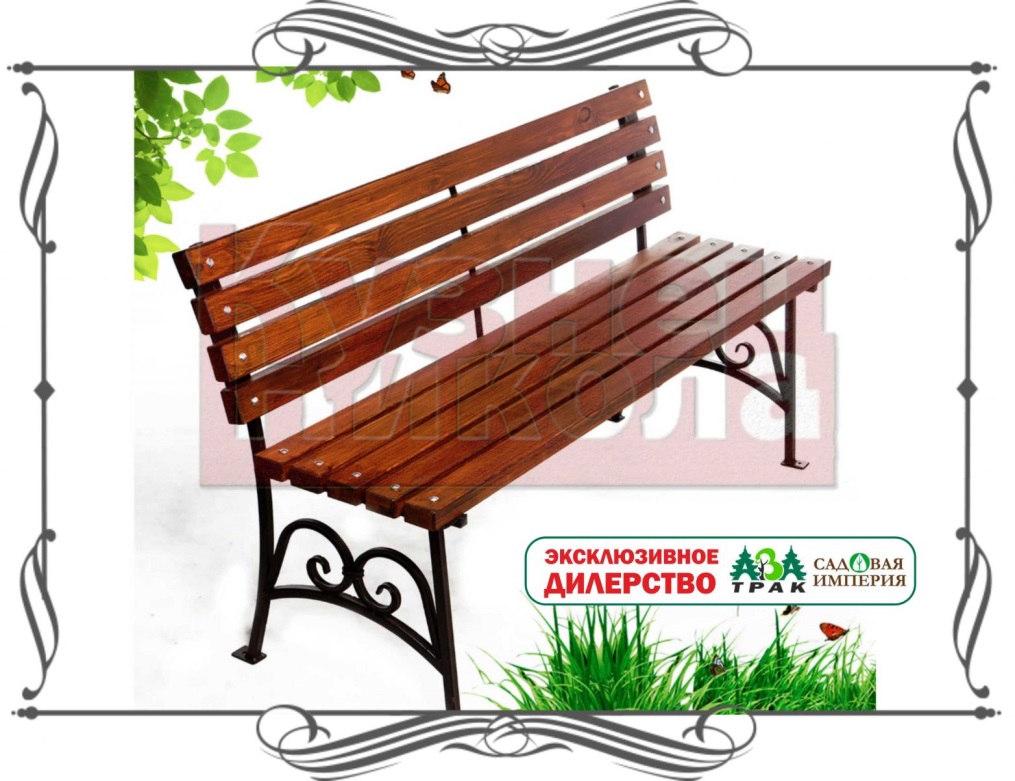 Габаритные размеры: 1500х563х805ммСкамья Классика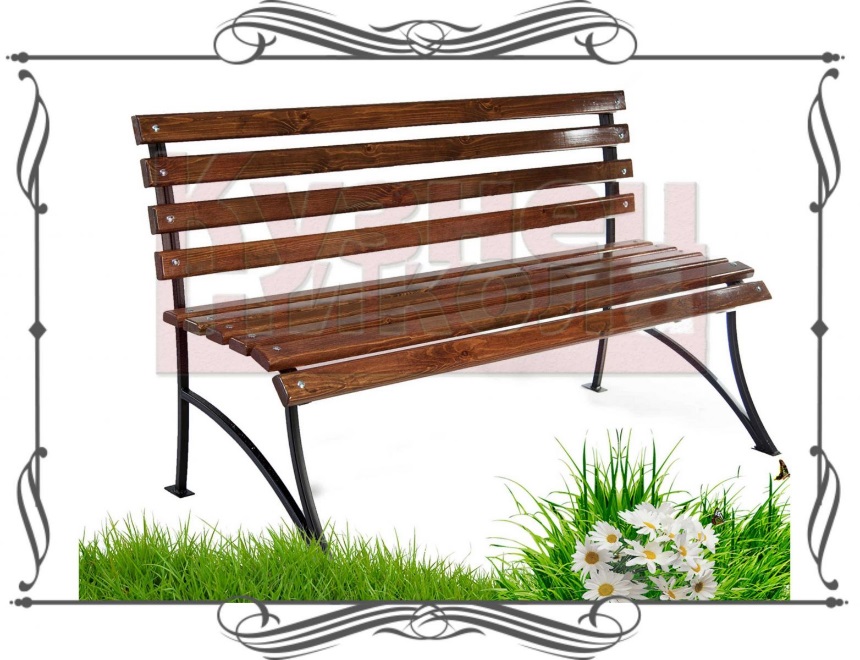 	Габаритные размеры: 1500х645х870ммЛампа напольная "Berna" 2х60W, металл/пластик                  высота 2,1 м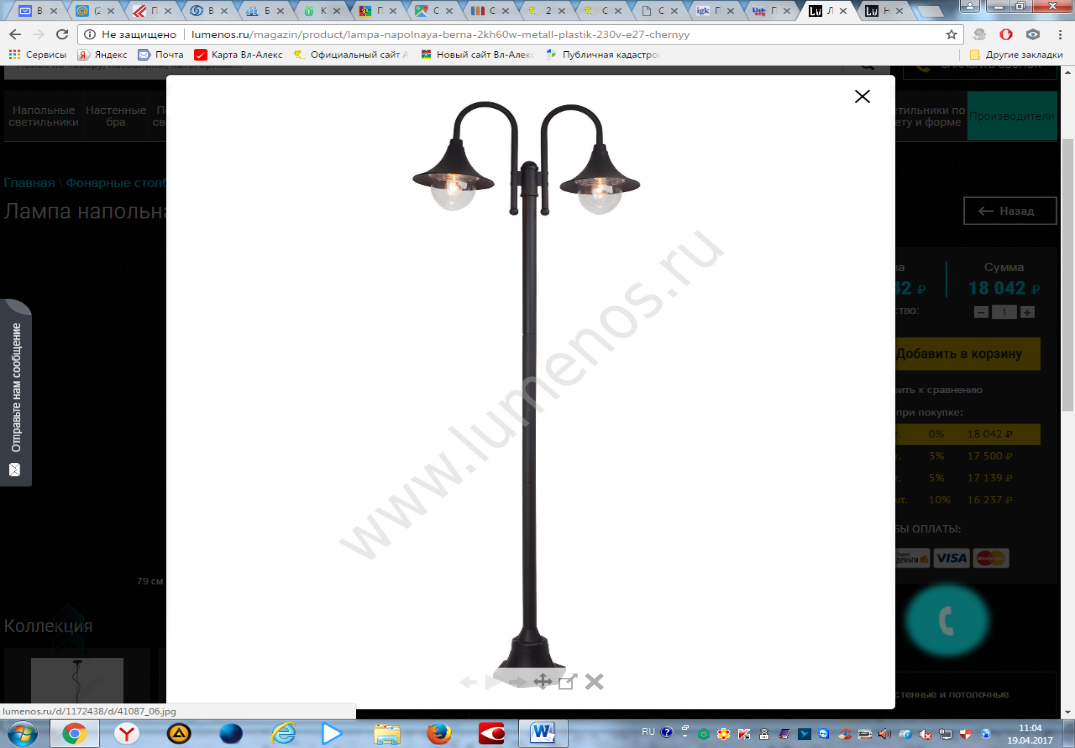 Фонарь стальной Азимут 2высота 2,5 м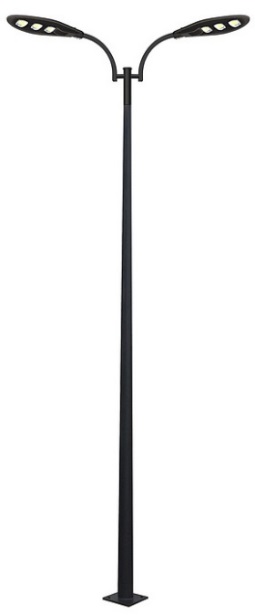 Перечень основных мероприятий муниципальной программы «Формирование современной городской среды на территории Екатериновского сельского поселения Партизанского муниципального района Приморского края на 2018-2027 годы»Перечень основных мероприятий муниципальной программы «Формирование современной городской среды на территории Екатериновского сельского поселения Партизанского муниципального района Приморского края на 2018-2027 годы»Перечень основных мероприятий муниципальной программы «Формирование современной городской среды на территории Екатериновского сельского поселения Партизанского муниципального района Приморского края на 2018-2027 годы»Перечень основных мероприятий муниципальной программы «Формирование современной городской среды на территории Екатериновского сельского поселения Партизанского муниципального района Приморского края на 2018-2027 годы»Перечень основных мероприятий муниципальной программы «Формирование современной городской среды на территории Екатериновского сельского поселения Партизанского муниципального района Приморского края на 2018-2027 годы»Перечень основных мероприятий муниципальной программы «Формирование современной городской среды на территории Екатериновского сельского поселения Партизанского муниципального района Приморского края на 2018-2027 годы»Перечень основных мероприятий муниципальной программы «Формирование современной городской среды на территории Екатериновского сельского поселения Партизанского муниципального района Приморского края на 2018-2027 годы»Перечень основных мероприятий муниципальной программы «Формирование современной городской среды на территории Екатериновского сельского поселения Партизанского муниципального района Приморского края на 2018-2027 годы»Перечень основных мероприятий муниципальной программы «Формирование современной городской среды на территории Екатериновского сельского поселения Партизанского муниципального района Приморского края на 2018-2027 годы»Номер и наименование основного мероприятияОтветственный исполнительСрокСрокСрокОжидаемый непосредственный результат (краткое описание)Основные направления реализацииОсновные направления реализацииОсновные направления реализацииНомер и наименование основного мероприятияОтветственный исполнительНачало реализацииОкончание реализацииОкончание реализацииОжидаемый непосредственный результат (краткое описание)Основные направления реализацииОсновные направления реализацииОсновные направления реализации123445666Задача 1. Обеспечение участия населения в процессах формирования планов комплексного благоустройства дворовых территорий многоквартирных домов (МКД), общественных территорий и их общественного обсужденияЗадача 1. Обеспечение участия населения в процессах формирования планов комплексного благоустройства дворовых территорий многоквартирных домов (МКД), общественных территорий и их общественного обсужденияЗадача 1. Обеспечение участия населения в процессах формирования планов комплексного благоустройства дворовых территорий многоквартирных домов (МКД), общественных территорий и их общественного обсужденияЗадача 1. Обеспечение участия населения в процессах формирования планов комплексного благоустройства дворовых территорий многоквартирных домов (МКД), общественных территорий и их общественного обсужденияЗадача 1. Обеспечение участия населения в процессах формирования планов комплексного благоустройства дворовых территорий многоквартирных домов (МКД), общественных территорий и их общественного обсужденияЗадача 1. Обеспечение участия населения в процессах формирования планов комплексного благоустройства дворовых территорий многоквартирных домов (МКД), общественных территорий и их общественного обсужденияЗадача 1. Обеспечение участия населения в процессах формирования планов комплексного благоустройства дворовых территорий многоквартирных домов (МКД), общественных территорий и их общественного обсужденияЗадача 1. Обеспечение участия населения в процессах формирования планов комплексного благоустройства дворовых территорий многоквартирных домов (МКД), общественных территорий и их общественного обсужденияЗадача 1. Обеспечение участия населения в процессах формирования планов комплексного благоустройства дворовых территорий многоквартирных домов (МКД), общественных территорий и их общественного обсуждения1.1.Организация отдельных встреч с гражданами и представителями  общественных организаций в целях проведения разъяснительной работы о предоставлении предложений по благоустройству общественной и дворовой территории поселенияАдминистрация поселения15.08.201715.09.201715.09.2017Подача предложений по благоустройству общественных территорий поселенияВстречи с представителями  общественных организаций  и гражданамиВстречи с представителями  общественных организаций  и гражданамиВстречи с представителями  общественных организаций  и гражданами1.2.Прием предложений о благоустройстве общественных территорий поселения                                                                       Прием предложений о благоустройстве дворовых территорийАдминистрация поселения15.08.201715.09.201715.09.2017Формирование перечней общественных и дворовых территорий поселенияОценка предложений общественной комиссиейОценка предложений общественной комиссиейОценка предложений общественной комиссией1.3.Вовлечение граждан, организаций в процесс обсуждения проекта муниципальной программы, дизайн- проектов по благоустройству наиболее посещаемой территории общего пользования поселения и дворовых территорийАдминистрация поселения15.08.201715.09.201715.09.2017Учет мнения жителей поселения, заинтересованных лиц, организаций при реализации мероприятий по благоустройству наиболее посещаемых территорий общего пользования поселенияОрганизация Общественного обсуждения проектовОрганизация Общественного обсуждения проектовОрганизация Общественного обсуждения проектов1.4. Проведение общественных обсуждений проекта муниципальной программы, дизайн- проектов по благоустройству общественных и дворовых территорий поселенияАдминистрация поселения15.08.201725.09.201725.09.2017Организация  Общественного обсуждения муниципальной программы и дизайн- проектовОрганизация  Общественного обсуждения муниципальной программы и дизайн- проектовОрганизация  Общественного обсуждения муниципальной программы и дизайн- проектовЗадача 2.   Разработка и реализация планов комплексного благоустройства, организация  общественного контроля за ходом реализации программы «Формирование современной городской среды на территории Екатериновского сельского поселения Партизанского муниципального района Приморского края на 2018-2027 годы»Задача 2.   Разработка и реализация планов комплексного благоустройства, организация  общественного контроля за ходом реализации программы «Формирование современной городской среды на территории Екатериновского сельского поселения Партизанского муниципального района Приморского края на 2018-2027 годы»Задача 2.   Разработка и реализация планов комплексного благоустройства, организация  общественного контроля за ходом реализации программы «Формирование современной городской среды на территории Екатериновского сельского поселения Партизанского муниципального района Приморского края на 2018-2027 годы»Задача 2.   Разработка и реализация планов комплексного благоустройства, организация  общественного контроля за ходом реализации программы «Формирование современной городской среды на территории Екатериновского сельского поселения Партизанского муниципального района Приморского края на 2018-2027 годы»Задача 2.   Разработка и реализация планов комплексного благоустройства, организация  общественного контроля за ходом реализации программы «Формирование современной городской среды на территории Екатериновского сельского поселения Партизанского муниципального района Приморского края на 2018-2027 годы»Задача 2.   Разработка и реализация планов комплексного благоустройства, организация  общественного контроля за ходом реализации программы «Формирование современной городской среды на территории Екатериновского сельского поселения Партизанского муниципального района Приморского края на 2018-2027 годы»Задача 2.   Разработка и реализация планов комплексного благоустройства, организация  общественного контроля за ходом реализации программы «Формирование современной городской среды на территории Екатериновского сельского поселения Партизанского муниципального района Приморского края на 2018-2027 годы»Задача 2.   Разработка и реализация планов комплексного благоустройства, организация  общественного контроля за ходом реализации программы «Формирование современной городской среды на территории Екатериновского сельского поселения Партизанского муниципального района Приморского края на 2018-2027 годы»Задача 2.   Разработка и реализация планов комплексного благоустройства, организация  общественного контроля за ходом реализации программы «Формирование современной городской среды на территории Екатериновского сельского поселения Партизанского муниципального района Приморского края на 2018-2027 годы»2.2. Благоустройство общественной территории поселения:       Администрация поселения2 квартал 2018 года2 квартал 2019 года2 квартал 2020 года2 квартал 2021 года2 квартал 2022 года2 квартал 2023 года2 квартал 2024 года2 квартал 2025 года2 квартал 2026 года2 квартал 2027 года2 квартал 2018 года2 квартал 2019 года2 квартал 2020 года2 квартал 2021 года2 квартал 2022 года2 квартал 2023 года2 квартал 2024 года2 квартал 2025 года2 квартал 2026 года2 квартал 2027 года2 квартал 2018 года2 квартал 2019 года2 квартал 2020 года2 квартал 2021 года2 квартал 2022 года2 квартал 2023 года2 квартал 2024 года2 квартал 2025 года2 квартал 2026 года2 квартал 2027 года4 квартал 2018 года4 квартал 2019 года4 квартал 2020 года4 квартал 2021 года4 квартал 2022 года4 квартал 2023 года4 квартал 2024 года4 квартал 2025 года4 квартал 2026 года4 квартал 2027 года4 квартал 2018 года4 квартал 2019 года4 квартал 2020 года4 квартал 2021 года4 квартал 2022 года4 квартал 2023 года4 квартал 2024 года4 квартал 2025 года4 квартал 2026 года4 квартал 2027 года2.3. Благоустройство дворовых территорий поселения:  Администрация поселения2 квартал 2018 года2 квартал 2019 года2 квартал 2020 года2 квартал 2021 года2 квартал 2022 года2 квартал 2023 года2 квартал 2024 года2 квартал 2025 года2 квартал 2026 года2 квартал 2027 года2 квартал 2018 года2 квартал 2019 года2 квартал 2020 года2 квартал 2021 года2 квартал 2022 года2 квартал 2023 года2 квартал 2024 года2 квартал 2025 года2 квартал 2026 года2 квартал 2027 года2 квартал 2018 года2 квартал 2019 года2 квартал 2020 года2 квартал 2021 года2 квартал 2022 года2 квартал 2023 года2 квартал 2024 года2 квартал 2025 года2 квартал 2026 года2 квартал 2027 года4 квартал 2018 года4 квартал 2019 года4 квартал 2020 года4 квартал 2021 года4 квартал 2022 года4 квартал 2023 года4 квартал 2024 года4 квартал 2025 года4 квартал 2026 года4 квартал 2027 года4 квартал 2018 года4 квартал 2019 года4 квартал 2020 года4 квартал 2021 года4 квартал 2022 года4 квартал 2023 года4 квартал 2024 года4 квартал 2025 года4 квартал 2026 года4 квартал 2027 года2.4Благоустройство территорий детских и спортивных площадок 2 квартал 2018 года2 квартал 2019 года2 квартал 2020 года2 квартал 2021 года2 квартал 2022 года2 квартал 2023 года2 квартал 2024 года2 квартал 2025 года2 квартал 2026 года2 квартал 2027 года2 квартал 2018 года2 квартал 2019 года2 квартал 2020 года2 квартал 2021 года2 квартал 2022 года2 квартал 2023 года2 квартал 2024 года2 квартал 2025 года2 квартал 2026 года2 квартал 2027 года4 квартал 2018 года4 квартал 2019 года4 квартал 2020 года4 квартал 2021 года4 квартал 2022 года4 квартал 2023 года4 квартал 2024 года4 квартал 2025 года4 квартал 2026 года4 квартал 2027 года4 квартал 2018 года4 квартал 2019 года4 квартал 2020 года4 квартал 2021 года4 квартал 2022 года4 квартал 2023 года4 квартал 2024 года4 квартал 2025 года4 квартал 2026 года4 квартал 2027 года4 квартал 2018 года4 квартал 2019 года4 квартал 2020 года4 квартал 2021 года4 квартал 2022 года4 квартал 2023 года4 квартал 2024 года4 квартал 2025 года4 квартал 2026 года4 квартал 2027 годаОтветственный исполнитель Программы  Администрация Екатериновского сельского поселения Партизанского муниципального района Участник Программы  Администрация Екатериновского сельского поселения Партизанского муниципального района Цели Программы Повышение уровня благоустройства территории Екатериновского сельского поселения Партизанского муниципального районаЗадачи Программы Благоустройство территорий, детских и спортивных площадокЦелевые индикаторы и показатели Программы Количество благоустроенных территорий, детских и спортивных площадок, ед.;Срок реализации Программы  подпрограмма реализуется в 2019 – 2027 годах Объемы бюджетных ассигнований Программы Общий объем финансирования муниципальной программы: 22290,76 тыс. рублей, в том числе по годам:2019 год – 4848,48 тыс. рублей;2020 год – 3577,76 тыс. рублей;2021 год – 3200,00 тыс. рублей;2022 год – 3200,00 тыс. рублей;2023 год – 3732,26 тыс. рублей;2024 год – 3732,26 тыс. рублей;2025 год – 0,00 тыс. рублей;2026 год – 0,00 тыс. рублей;2027 год – 0,00 тыс. рублей;субсидии из краевого бюджета 21334,95 тыс. рублей, в том числе по годам:2019 год – 4800,00 тыс. рублей;2020 год - 3470,43 тыс. рублей;2021 год – 3000,0 тыс. рублей;2022 год – 3000,00 тыс. рублей;2023 год – 3532,26 тыс. рублей;2024 год – 3532,26 тыс. рублей;2025 год – 0,00 тыс. рублей;2026 год – 0,00 тыс. рублей;2027 год – 0,00 тыс. рублейОбъем финансирования  мероприятий Программы за счет средств местного бюджета составляет: 955,81 тыс. рублей, в том числе по годам:2019 год – 48,48 тыс. рублей;2020 год – 107,33 тыс. рублей2021 год – 200,00 тыс. рублей;2022 год – 200,00 тыс. рублей;2023 год – 200,00 тыс. рублей;2024 год – 200,00 тыс. рублей;2025 год – 0,00 тыс. рублей;2026 год – 0,00 тыс. рублей;2027 год – 0,00 тыс. рублейсредства заинтересованных лиц 0,00 тыс. рублей:2019 год – 0,00 тыс. рублей;2020 год – 0,00 тыс. рублей;2021 год – 0,00  тыс. рублей;2022 год – 0,00 тыс. рублей;2023 год – 0,00 тыс. рублей;2024 год – 0,00 тыс. рублей;2025 год – 0,00 тыс. рублей;2026 год – 0,00 тыс. рублей;2027 год – 0,00 тыс. рублейОжидаемые результаты реализации Программы  Реализация всех мероприятий в данной программе позволит достичь следующих результатов.- увеличение количества детских площадок - увеличение количества спортивных площадок№п/пАдрес территорииВид благоустройства1.с. Екатериновка, ул. Партизанская, д.21детская площадка2.с. Голубовка, ул. 60 лет СССРспортивная площадка3.с. Новая Сила, ул. Комарова, 11адетская площадка4.п. Боец Кузнецов, ул. Нагорная д.1  спортивная площадка№
п/пАдрес территорииНаименование территории (объекта)Вид работСрок выполнения работI.Общественные территорииОбщественные территорииОбщественные территорииОбщественные территории1.с. Екатериновка, 
ул. Гагарина, д. 5Аобщественная территория (спортивная площадка)Планировка участка; асфальтирование, ограждение; резиновое покрытие; установка малых архитектурных форм, лавочек, урн; освещение.20202.с. Екатериновка, ул. Кооперативная, д. 2общественная территория (детская площадка)Планировка участка; ограждение; песчано-гравийное покрытие, установка малых архитектурных форм, лавочек, урн; освещение.20203.с. Екатериновка, ул. Строительнаяобщественная территория (детская площадка)Планировка участка, ограждение, песчано-гравийное покрытие, установка игрового комплекса, освещение2020II.Дворовые территорииДворовые территорииДворовые территорииДворовые территории1.п. Боец Кузнецов, ул. Луговая, д. 2придомовая территория (детская площадка)Планировка участка; ограждение; асфальтирование, резиновое покрытие; установка малых архитектурных форм, лавочек, урн; освещение.2020№
п/пАдрес территорииНаименование территории (объекта)Вид работСрок выполнения работI.Общественные территорииОбщественные территорииОбщественные территорииОбщественные территории1.с. Екатериновка, 
ул.Молодежная, 2общественная территория (сквер)Планировка участка; ливневая канализация, асфальтирование, брусчатка.2021№
п/пАдрес территорииНаименование территории (объекта)Вид работСрок выполнения работI.Общественные территорииОбщественные территорииОбщественные территорииОбщественные территории1.с. Екатериновка, 
ул.Молодежная, 2общественная территория (сквер)Устройство покрытия; устройство металлических ограждений; установка скамьи, урн2022№
п/пАдрес территорииНаименование территории (объекта)Вид работСрок выполнения работI.Общественные территорииОбщественные территорииОбщественные территорииОбщественные территории1.с. Екатериновка, 
ул.Молодежная, 2общественная территория (сквер)Установка малых архитектурных форм2023№
п/пАдрес территорииНаименование территории (объекта)Вид работСрок выполнения работI.Общественные территорииОбщественные территорииОбщественные территорииОбщественные территории1.с. Екатериновка, 
ул.Молодежная, 2общественная территория (сквер)Установка летней эстрады с подсобными помещениями.2024№
п/пАдрес территорииНаименование территории (объекта)Вид работСрок выполнения работI.Общественные территорииОбщественные территорииОбщественные территорииОбщественные территории1.с. Голубовка, 
ул. Шоссейная, 37аобщественная территория (детская площадка)Планировка участка; ограждение; песчано-гравийное покрытие; установка малых архитектурных форм, лавочек, урн; освещение.2025